На № 04-Исх-3439 от 24.09.2018 Заключениеоб оценке регулирующего воздействия проекта постановления Правительства Ханты-Мансийского автономного округа – Югры «О внесении изменений в приложение к постановлению Правительства Ханты-Мансийского автономного округа – Югры от 29 июля 2016 года № 278-п «О порядке организации и осуществления регионального государственного надзора в области защиты населения и территорий от чрезвычайных ситуаций природного и техногенного характера» (далее – проект)Департамент экономического развития Ханты-Мансийского автономного округа – Югры (далее – уполномоченный орган, автономный округ) в соответствии с пунктом 2.2 Порядка проведения оценки регулирующего воздействия (далее – ОРВ) проектов нормативных правовых актов, подготовленных исполнительными органами государственной власти автономного округа, экспертизы и оценки фактического воздействия нормативных правовых актов автономного округа, затрагивающих вопросы осуществления предпринимательской 
и инвестиционной деятельности, утвержденного постановлением Правительства автономного округа от 30 августа 2013 года № 328-п 
(далее – Порядок), рассмотрев проект, пояснительную записку, свод предложений по результатам проведения публичных консультаций, сводный отчет об ОРВ проекта (далее – свод предложений, сводный отчет), подготовленные Департаментом гражданской защиты населения автономного округа (далее – Департамент гражданской защиты населения Югры, регулирующий орган), сообщает следующее.Проект направлен для подготовки настоящего заключения впервые.Проект разработан в соответствии с Федеральным законом 
от 3 августа 2018 года № 316-ФЗ «О внесении изменений в Федеральный закон «О защите прав юридических лиц и индивидуальных предпринимателей при осуществлении государственного контроля (надзора) и муниципального контроля» и статью 19 Федерального закона 
«О лицензировании отдельных видов деятельности».Проект одобрен на заседании Общественного совета 
при Департаменте гражданской защиты населения Югры (протокол 
от 19 сентября 2018 года № 5).Проектом предлагается установить риск-ориентированный подход при осуществлении регионального государственного контроля (надзора) 
в области защиты населения и территорий от чрезвычайных ситуаций природного и техногенного характера.Проект отнесен к средней степени регулирующего воздействия, поскольку в нем содержатся положения, изменяющие ранее установленные обязанности для субъектов предпринимательской деятельности.Информация об ОРВ проекта размещена на Портале для публичного обсуждения проектов и действующих нормативных актов органов власти http://regulation.admhmao.ru 28 августа 2018 года.Публичные консультации по проекту проведены в период 
с 28 августа по 10 сентября 2018 года. В ходе проведения публичных консультаций поступили отзывы 
об отсутствии предложений и замечаний к проекту от Уполномоченного по защите прав предпринимателей в автономном округе, Союза «Торгово-промышленная палата Ханты-Мансийского автономного округа – Югры», Объединения работодателей автономного округа, Ханты-Мансийского регионального отделения Российского союза промышленников 
и предпринимателей, общества с ограниченной ответственностью «Промысловик» (Нефтеюганский район, поселок Сентябрьский).Уполномоченным органом проведен мониторинг нормативных правовых актов субъектов Российской Федерации по установлению критериев отнесения объектов регионального государственного контроля (надзора) в области защиты населения и территорий от чрезвычайных ситуаций природного и техногенного характера к определенной категории риска.В результате проведенного мониторинга установлено, что 
в автономном округе предлагается установить 3 категории риска (средний, умеренный и низкий), в Тюменской области установлено 3 категории риска (значительный, средний и низкий), в Мурманской области (высокий, значительный и низкий). В автономном округе к средней категории риска также предлагается отнести юридических лиц и индивидуальных предпринимателей, осуществляющих:деятельность в сфере организации отдыха и оздоровления детей;образовательную деятельность и расположенных на территории, подверженной риску возникновения быстроразвивающихся опасных природных явлений и техногенных процессов;предоставление социальных услуг с обеспечением проживания, 
а также оказание стационарной медицинской помощи, и расположенных на территории, подверженной риску возникновения быстроразвивающихся опасных природных явлений и техногенных процессов.Предлагаемое проектом правовое регулирование затрагивает интересы 574 юридических лиц и индивидуальных предпринимателей, осуществляющих деятельность на территории автономного округа.В связи с введением предлагаемого правового регулирования дополнительные расходы юридических лиц и индивидуальных предпринимателей отсутствуют.По результатам рассмотрения представленных документов установлено, что при подготовке проекта процедуры, предусмотренные Порядком, соблюдены.На основе проведенной ОРВ проекта, с учетом информации, предоставленной регулирующим органом в сводном отчете, своде предложений и пояснительной записке к проекту, уполномоченным органом сделаны следующие выводы:предложенный проектом способ правового регулирования обоснован, поскольку предлагает установить риск-ориентированный подход при осуществлении регионального государственного контроля (надзора) в области защиты населения и территорий от чрезвычайных ситуаций природного и техногенного характера;в проекте отсутствуют положения, вводящие избыточные обязанности, запреты или ограничения для субъектов предпринимательской и инвестиционной деятельности, а также способствующие возникновению необоснованных расходов указанных субъектов и бюджета автономного округа. Исполнитель:Консультант отдела оценки регулирующего воздействия и экспертизы административных регламентовуправления государственного реформирования Коломоец Евгений Витальевич, тел. 35-03-10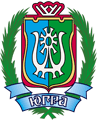 ДЕПАРТАМЕНТ ЭКОНОМИЧЕСКОГО РАЗВИТИЯХАНТЫ-МАНСИЙСКОГО АВТОНОМНОГО ОКРУГА – ЮГРЫ(ДЕПЭКОНОМИКИ ЮГРЫ)ул. Мира, д. 5, г. Ханты-Мансийск,Ханты-Мансийский автономный округ – Югра(Тюменская область), 628006,Телефон: (3467) 39-20-58Факс: (3467) 39-21-02E-mail: Econ@admhmao.ru[Номер документа][Дата документа]п/пРеквизиты нормативного правового акта субъекта Российской ФедерацииСодержание правового регулированияСодержание правового регулирования в предлагаемом проекте1.Постановление Правительства Тюменской области от 31 августа 2018 года № 334-п 
«Об утверждении критериев отнесения деятельности юридических лиц, индивидуальных предпринимателей и (или) используемых ими производственных объектов к определенной категории риска либо определенному классу (категории) опасности при осуществлении регионального государственного контроля (надзора)»1. С учетом оценки вероятности несоблюдения юридическими лицами и индивидуальными предпринимателями обязательных требований и тяжести потенциальных негативных последствий возможного несоблюдения юридическими лицами и индивидуальными предпринимателями обязательных требований, деятельность юридических лиц и индивидуальных предпринимателей при осуществлении регионального государственного надзора в области защиты населения и территорий от чрезвычайных ситуаций природного и техногенного характера подлежит отнесению к следующим категориям риска:а) к категории значительного риска:деятельность юридических лиц и индивидуальных предпринимателей, эксплуатирующих опасные производственные объекты 3 и (или) 4 классов опасности, а также гидротехнические сооружения 3 и (или) 4 классов опасности;деятельность организаций – юридических лиц и индивидуальных предпринимателей, осуществляющих деятельность в сфере отдыха и оздоровления детей;б) к категории среднего риска:деятельность юридических лиц и индивидуальных предпринимателей, входящих в состав областной территориальной подсистемы единой государственной системы предупреждения и ликвидации чрезвычайных ситуаций, за исключением юридических лиц и индивидуальных предпринимателей, в отношении которых осуществляется федеральный государственный надзор;в) к категории низкого риска – деятельность иных юридических лиц и индивидуальных предпринимателей.2. Деятельность юридических лиц и индивидуальных предпринимателей, подлежащая отнесению к категории значительного риска, подлежит отнесению соответственно к категории среднего риска при отсутствии вступившего в законную силу постановления суда о назначении административного наказания юридическому лицу и (или) его должностным лицам, индивидуальному предпринимателю за совершение административного правонарушения, предусмотренного статьей 20.6 Кодекса Российской Федерации об административных правонарушениях и выявленного при последней плановой проверке.3. Деятельность юридических лиц и индивидуальных предпринимателей, подлежащая отнесению к категории среднего риска, подлежит отнесению соответственно к категории значительного риска при наличии вступившего в законную силу постановления суда о назначении административного наказания юридическому лицу и (или) его должностным лицам, индивидуальному предпринимателю за совершение административного правонарушения, предусмотренного статьей 9.19, частью 1 статьи 19.4, частью 1 статьи 19.5, 19.6, 19.7, 20.5 и 20.6 Кодекса Российской Федерации об административных правонарушениях и выявленного при последней проверке.4. Проведение плановых проверок в отношении юридических лиц и индивидуальных предпринимателей в зависимости от присвоенной категории риска деятельности юридических лиц и индивидуальных предпринимателей осуществляется со следующей периодичностью:для категории значительного риска – не чаще одного раза в 3 года;для категории среднего риска – не чаще одного раза в 4 года.В отношении юридических лиц и индивидуальных предпринимателей, деятельность которых отнесена к категории низкого риска, плановые проверки не проводятся.С учетом оценки вероятности несоблюдения юридическими лицами и индивидуальными предпринимателями обязательных требований и тяжести потенциальных негативных последствий возможного несоблюдения юридическими лицами и индивидуальными предпринимателями обязательных требований деятельность юридических лиц и индивидуальных предпринимателей подлежит отнесению к следующим категориям риска при осуществлении регионального государственного надзора:а) к категории среднего риска:деятельность юридических лиц и индивидуальных предпринимателей, эксплуатирующих опасные производственные объекты III и (или) IV классов опасности либо гидротехнические сооружения III и (или) IV классов;деятельность юридических лиц и индивидуальных предпринимателей, осуществляющих деятельность в сфере организации отдыха и оздоровления детей;деятельность юридических лиц и индивидуальных предпринимателей, осуществляющих образовательную деятельность и расположенных на территории, подверженной риску возникновения быстроразвивающихся опасных природных явлений и техногенных процессов;деятельность юридических лиц и индивидуальных предпринимателей, осуществляющих предоставление социальных услуг с обеспечением проживания, а также оказание стационарной медицинской помощи, и расположенных на территории, подверженной риску возникновения быстроразвивающихся опасных природных явлений и техногенных процессов;б) к категории умеренного риска – деятельность юридических лиц и индивидуальных предпринимателей, если эти юридические лица (их структурные подразделения) и индивидуальные предприниматели или находящиеся в их ведении организации и структурные подразделения этих организаций включены (входят) в установленном порядке в состав сил территориальных подсистем единой государственной системы предупреждения и ликвидации чрезвычайных ситуаций;в) к категории низкого риска – деятельность иных юридических лиц и индивидуальных предпринимателей.Проведение плановых проверок в отношении юридических лиц и индивидуальных предпринимателей в зависимости от присвоенной категории риска деятельности юридических лиц и индивидуальных предпринимателей осуществляется со следующей периодичностью:для категории среднего риска – не чаще одного раза в 3 года;для категории умеренного риска – не чаще одного раза в 5 лет.В отношении юридических лиц и индивидуальных предпринимателей, деятельность которых отнесена к категории низкого риска, плановые проверки не проводятся.2.Постановление Правительства Мурманской области от 27 августа 2018 года № 403-ПП«О внесении изменений в некоторые постановления Правительства Мурманской области»Региональный государственный надзор в области защиты населения и территорий от чрезвычайных ситуаций регионального, межмуниципального и муниципального характера осуществляется с применением риск-ориентированного подхода.Категория риска: высокий риск. Особенности осуществления мероприятий по контролю: плановая проверка проводится не чаще одного раза в три года.Критерий: деятельность юридических лиц и индивидуальных предпринимателей, эксплуатирующих опасные производственные объекты III и (или) IV классов опасности.Категория риска: значительный риск. Особенности осуществления мероприятий по контролю: плановая проверка проводится не чаще одного раза в три года.Критерий: деятельность юридических лиц и индивидуальных предпринимателей, если эти юридические лица (их структурные подразделения) и индивидуальные предприниматели или находящиеся в их ведении организации и структурные подразделения этих организаций включены (входят) в установленном порядке в состав сил территориальных подсистем единой государственной системы предупреждения и ликвидации чрезвычайных ситуаций.Категория риска: низкий риск.Особенности осуществления мероприятий по контролю: плановые проверки не проводятся.Критерий: деятельность иных юридических лици индивидуальных предпринимателей.С учетом оценки вероятности несоблюдения юридическими лицами и индивидуальными предпринимателями обязательных требований и тяжести потенциальных негативных последствий возможного несоблюдения юридическими лицами и индивидуальными предпринимателями обязательных требований деятельность юридических лиц и индивидуальных предпринимателей подлежит отнесению к следующим категориям риска при осуществлении регионального государственного надзора:а) к категории среднего риска:деятельность юридических лиц и индивидуальных предпринимателей, эксплуатирующих опасные производственные объекты III и (или) IV классов опасности либо гидротехнические сооружения III и (или) IV классов;деятельность юридических лиц и индивидуальных предпринимателей, осуществляющих деятельность в сфере организации отдыха и оздоровления детей;деятельность юридических лиц и индивидуальных предпринимателей, осуществляющих образовательную деятельность и расположенных на территории, подверженной риску возникновения быстроразвивающихся опасных природных явлений и техногенных процессов;деятельность юридических лиц и индивидуальных предпринимателей, осуществляющих предоставление социальных услуг с обеспечением проживания, а также оказание стационарной медицинской помощи, и расположенных на территории, подверженной риску возникновения быстроразвивающихся опасных природных явлений и техногенных процессов;б) к категории умеренного риска – деятельность юридических лиц и индивидуальных предпринимателей, если эти юридические лица (их структурные подразделения) и индивидуальные предприниматели или находящиеся в их ведении организации и структурные подразделения этих организаций включены (входят) в установленном порядке в состав сил территориальных подсистем единой государственной системы предупреждения и ликвидации чрезвычайных ситуаций;в) к категории низкого риска – деятельность иных юридических лиц и индивидуальных предпринимателей.Проведение плановых проверок в отношении юридических лиц и индивидуальных предпринимателей в зависимости от присвоенной категории риска деятельности юридических лиц и индивидуальных предпринимателей осуществляется со следующей периодичностью:для категории среднего риска – не чаще одного раза в 3 года;для категории умеренного риска – не чаще одного раза в 5 лет.В отношении юридических лиц и индивидуальных предпринимателей, деятельность которых отнесена к категории низкого риска, плановые проверки не проводятся.Заместитель директора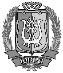 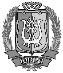 ДепартаментаДОКУМЕНТ ПОДПИСАНЭЛЕКТРОННОЙ ПОДПИСЬЮСертификат  [Номер сертификата 1]Владелец [Владелец сертификата 1]Действителен с [ДатаС 1] по [ДатаПо 1]В.У.Утбанов